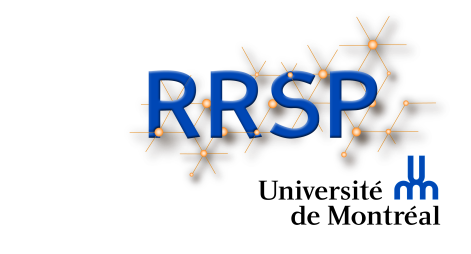 Formulaire InscriptionJournée annuelle du RRSPUM, 25 mars 2015Nom:___________________Prénom:___________________UMF-GMF d’attache:_________________________Je serai présent(e)  le 25 mars	Sur place____                 Par visio (ateliers seulement)___Conférence-midi  Oui____			Non___Ateliers 	Oui____			Non____                         Les ateliers suivants vous seront offerts1- Le DPT (Data Presentation Tool) : Un instrument pour aider les cliniciens à explorer les données de leur dossier médical électronique 2-(visio) L’approbation éthique des projets de recherche et d’évaluation de la qualité du RRSPUM: un guide pour vous simplifier la tâche3-(visio) Développer et implanter des projets d'amélioration continue de la qualité dans un contexte de collaboration interprofessionnelle en première ligneIndiquer le numéro correspondant votre choix de 2 ateliers  13h30  ____                       14h45  ____Boite repas   	Oui____			Non___	                       	Indiquez toute allergie ou intolérance________________________________________________________________________________________________________J’ai besoin d’une attestation de présence et de crédits de formation professionnelle et continue  Oui__		Non__					